NORAKSTS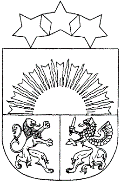 BALVU NOVADA PAŠVALDĪBABALVU NOVADA DOMEReģ.Nr.90009115622, Bērzpils iela 1A, Balvi, Balvu novads, LV-4501, tālrunis +371 64522453fakss+371 64522453, e-pasts: dome@balvi.lv BalvosAPSTIPRINĀTIar Balvu novada Domes2021.gada 25.novembra lēmumu (prot.Nr.16., 58.,§)SAISTOŠIE NOTEIKUMI2021.gada 25.novembrī                                                                                                       Nr.17/2021PAR LĪDZFINANSĒJUMA SAMAKSAS KĀRTĪBU PROFESIONĀLĀS IEVIRZES IZGLĪTĪBAS PROGRAMMU APGUVEI BALVU NOVADA PAŠVALDĪBAS IZGLĪTĪBAS IESTĀDĒSIzdoti saskaņā ar Izglītības likuma 12.panta otro prim daļu I. Vispārīgie jautājumiSaistošie noteikumi (turpmāk – noteikumi) nosaka kārtību, kādā tiek maksāts līdzfinansējums par profesionālās ievirzes izglītības programmu apguvi Balvu novada pašvaldības profesionālās ievirzes izglītības iestādēs (turpmāk – izglītības iestādes).Līdzfinansējuma maksāšanas kārtība attiecas uz izglītības iestāžu audzēkņu (turpmāk – izglītojamais) vecāku vai likumisko pārstāvju (turpmāk – vecāki) maksājumu veikšanu līdzfinansējumam par izglītojamā profesionālās ievirzes izglītības programmu apguvi:Baltinavas Mūzikas un māksla skola;Balvu Mūzikas skola;Balvu Mākslas skola;Viļakas Mūzikas un mākslas skola;Balvu Sporta skola;Rugāju sporta centrs;Viļakas Bērnu un jaunatnes sporta skola.Līdzfinansējums par izglītības apguvi veido daļu no izglītības iestādes finansējuma un tas tiek izlietots mācību procesa nodrošināšanai, izglītības iestādes pedagogu un darbinieku atalgojumam, kā arī izglītības iestādes attīstībai un uzturēšanas izdevumu segšanai.II. Līdzfinansējuma noteikšanas kārtība un apmērsLīdzfinansējuma apmēru mācību gadam katrā izglītības iestādē nosaka Balvu novada dome ar lēmumu, pamatojoties uz izglītības iestādes vadītāja iesniegumu.No līdzfinansējuma maksas 100% apmērā attiecīgajā mācību gadā atbrīvo izglītības iestādes izglītojamo: no trūcīgas vai maznodrošinātas mājsaimniecības;  no daudzbērnu ģimenes;bāreni un bez vecāku gādības palikušo bērnu; bērnu ar invaliditāti.Par īpašiem sasniegumiem un aktivitāti, pamatojoties uz izglītības iestādes koleģiālās institūcijas (pedagoģiskās padomes u.c.) lēmumu un direktora rīkojumu, izglītojamā vecākus var atbrīvot no līdzfinansējuma maksas 20%, 50% vai 100% apmērā. Noteikumu 5. punktā noteiktais atbrīvojums stājas spēkā ar mēnesi, kurā vecāki iesnieguši iesniegumu un attiecīgo faktu apliecinošus dokumentus un izglītības iestādes direktors ir izdevis rīkojumu par atbrīvošanu no līdzfinansējuma par profesionālās ievirzes izglītības programmas apguvi. Noteikumu 6. punktā noteiktais atbrīvojums stājas spēkā ar mēnesi, kad pieņemts noteikumu 6.punktā noteiktais lēmums, uz kuru pamata iespējams saņemt līdzfinansējuma samazināšanu vai atbrīvošanu no tā.III. Līdzfinansējuma iemaksas noteikumiLīdzfinansējumu vecāki maksā bezskaidras naudas norēķinu veidā vai skaidrā naudā, pamatojoties uz pašvaldības administrācijas izdotu grāmatvedības rēķinu. Līdzfinansējums tiek ieskaitīts pašvaldības pamatbudžeta norēķinu kontā un tiek novirzīts uz attiecīgas iestādes ieņēmumiem.Līdzfinansējumu maksā par katru mēnesi atkarībā no izglītības programmas ilguma, maksājumus veicot līdz attiecīgā mēneša 25.datumam.Ja izglītojamais tiek atskaitīts no izglītības iestādes un līdzfinansējums ir samaksāts avansā, tad tas tiek atmaksāts pamatojoties uz vecāku iesniegumu, kurš adresēts izglītības iestādes direktoram.Par izglītojamiem, kuri neattaisnotu iemeslu dēļ neapmeklē izglītības iestādi, līdzfinansējums netiek pārrēķināts. Pārtraucot mācības izglītības iestādē, līdzfinansējums netiek atmaksāts.Ja vairāk kā trīs mēnešus vecāki nav veikuši līdzfinansējuma maksājums vai tas veikts nepilnā apmērā un 10 darba dienu laikā pēc atgādinājuma nosūtīšanas pa pastu uz izglītojamā deklarēto dzīvesvietu vai elektroniski uz vecāku norādīto e-pasta adresi, vecāki nav nokārtojuši savas saistības ar izglītības iestādi, izglītojamais var tikt atskaitīts no attiecīgās profesionālās ievirzes izglītības programmas apguves.Ja izglītojamais attaisnoti (iesniedzot ģimenes ārsta izziņu) nav apmeklējis nodarbības profesionālās ievirzes izglītības programmās un kavējuma periods ir ilgāks par trijām kalendārajām nedēļām, par kavēto laika periodu līdzfinansējums nav jāmaksā. Noteikumu ievērošanas un līdzfinansējuma iemaksas izpildes kontroli organizē un nodrošina izglītības iestādes vadītājs.IV. Noslēguma jautājumiAr noteikumu spēkā stāšanos spēku zaudē Balvu novada domes 2014.gada 13.novembra saistošie noteikumi Nr.12/2014 „Par līdzfinansējuma samaksas kārtību profesionālās ievirzes izglītības programmu apguvei Balvu novada pašvaldības izglītības iestādēs”.Noteikumi stājas spēkā 2022.gada 1.janvārī, bet ne agrāk kā nākošajā dienā pēc to publicēšanas oficiālajā izdevumā  “Latvijas Vēstnesis”.Domes priekšsēdētājs 		                 (personiskais paraksts)                       Sergejs MaksimovsNORAKSTS PAREIZSBalvu novada administrācijasSēžu protokolu vadītājaJūlija KorlašaBalvos 2021.gada 30.novembrī(DOKUMENTS IR PARAKSTĪTS AR DROŠU ELEKTRONISKU PARAKSTU UN SATUR LAIKA ZĪMOGU)